ВСЕРОССИЙСКАЯ ОЛИМПИАДА ШКОЛЬНИКОВ ПО ОБЖ 2019–2020 уч. г.ШКОЛЬНЫЙ ЭТАП7–8 классыУважаемый участник!При	выполнении	заданий	Вам	предстоит	выполнить	определённую работу, которую лучше организовать следующим образом:внимательно прочитайте задание;если Вы отвечаете на теоретический вопрос или решаете ситуационную задачу, обдумайте и сформулируйте конкретный ответ (ответ должен быть кратким, и его содержание следует вписать в отведённое поле; пишите чётко и разборчиво);при ответе на тестовые задания определите верный ответ и обведите кружком букву (буквы), соответствующую(-ие) выбранному Вами ответу.За каждый правильный ответ Вы можете получить определённое членами жюри количество баллов, не выше указанной максимальной оценки.Сумма набранных баллов за все решённые вопросы в двух форматах –итог Вашей работы. Максимальное количество баллов – 100.Задания считаются выполненными, если Вы вовремя сдали их членам жюри.Желаем успеха!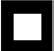 Тестовые заданияМаксимум за задания 60 баллов.Теоретические заданияЗадание 1Впишите в таблицу смысловое значение знаков сервиса.Ответ:Максимум за задание 10 баллов.Задание 2Разработайте памятку из пяти пунктов по подготовке к эвакуации.Максимум за задание 10 баллов.Задание 3Укажите какие террористические акты являются наиболее опасными.Максимум за задание 10 баллов.Задание 4Термический ожог – повреждение тканей, возникшее вследствие местного воздействия высокой температуры.Опишите мероприятия первой помощи пострадавшему с термическими ожогами, полученными во время пожара вследствие горения одежды. Локализация ожогов – преимущественно задняя поверхность туловища. Одежда уже не горит, сквозь остатки одежды видна мокнущая поверхность кожи (вскрывшиеся пузыри). Пострадавший в сознании.Максимум за задание 10 баллов.Максимум за работу 100 баллов.Определите один правильный ответ.За правильный ответ начисляется 2 балла.1.Движение организованной пешеходной колонны по проезжей части дороги разрешается только по направлению движения транспортных средств по правой стороне не более чем поа) два человека в ряд б) три человека в рядв) четыре человека в ряд г) пять человек в ряд2.Что означает следующий символ, используемыйв международной кодовой таблице сигналов бедствия?а) нужны медикаментыб) нужны оружие и боеприпасы в) нужны компас и картыг) нужны продовольствие и вода3.Сколько	классов	разрушений	включает	специальная	шкала, разработанная для оценки разрушительной силы смерчей?а) 4 классаб) 5 классовв) 6 классовг) 7 классов4.Объясните цель дезактивации.а) удаление или снижение радиоактивного загрязнения с какой-либо поверхностиб) нейтрализация отравляющих веществ до нетоксичных продуктов и удаление их с какой-либо поверхностив) уничтожение биологических средств во внешней среде и на какой- либо поверхностиг) измерение уровня радиоактивного загрязнения какой-либо поверхности5.Оцените силу землетрясения в 7 баллов по шкале Меркалли.а) в домах раскачиваются висящие предметы, скрипят полы, дребезжат стёкла, осыпается побелкаб) значительные повреждения некоторых зданий, трещины в штукатурке, отламываются её отдельные куски, тонкие трещины в стенахв) лёгкое повреждение некоторых зданий, тонкие трещины в штукатурке г) разрушения в зданиях, большие трещины в стенах, падают карнизы,дымовые трубы6.Определите комплект средств защиты органов дыхания, который обеспечит наилучшую защиту от окиси углерода.а) ГП-7б) ГП-7 + ДПГ-3 в) ГП-5 + ДПГ-1 г) ПДФ-2Ш7.С какого года отмечается День солидарности в борьбе с терроризмом?а) 2001б) 2004в) 1999г) 20118.Какое  негативное	воздействие оказывает никотин на организм человека?а) канцерогенноеб) нарушение способности эритроцитов переносить кислород в) повреждение печениг) в малых дозах возбуждает, а в больших дозах тормозит деятельность клеток центральной нервной системы9.Какое	из	перечисленных	кровотечений	в	течение	3–5	минут приведёт к кровопотере, угрожающей жизни пострадавшего?а) кровотечение из вен нижней трети предплечья б) кровотечение из бедренной артериив) кровотечение из артерий стопы г) носовое кровотечение10.Какой процент по отношению к площади общей поверхности тела составляет ладонь человека?а) 10%б) 5%в) 3%г) 1%11.Что относят к опасным факторам пожара?а) пламя и искрыб) снижение видимости в дымув) опасные факторы взрыва, происшедшего вследствие пожара г) воздействие огнетушащих веществд) обрушение зданий и сооружений12.По степени воздействия на организм вредные вещества бываюта) не опасные б) малоопасныев) высокотоксичные г) умеренно опасныед) смертельно опасные13.К спасательному инвентарю на оборудованном пляже относята) спасательный  жилет б) спасательную шлюпку в) спасательную лодкуг) спасательные шары д) спасательный плот14.Выделите действия, которые целесообразно выполнить при подготовке к землетрясению.а) плотно разместить тяжёлые предметы на антресоляхб) приблизить кровати к наружным стенамв) документы и рюкзак с набором вещей хранить в одном месте г) отодвинуть мебель от стенд) договориться о месте сбора после землетрясения15.Укажите основные признаки приближения бури.а) быстро увеличивается атмосферное давлениеб) неожиданно прекращается ветер и образуется затишье в) резко падает атмосферное давлениег) усиливается скорость ветра д) солнце скрывается в тучах16.Какие возможны виды эвакуации по длительности проведения?а) временная (с возвращением на место жительства в течение нескольких суток)б) продолжительная (на срок более одного месяца) в) годичная (на срок 12 месяцев)г) кратковременная (на срок 1–3 дня) д) сезонная (на срок от 3 до 6 месяцев)17.Слово «террор» в переводе (с латыни) означаета) страх б) паникав) крайность г) ужасд) преступление18.Какие показатели самоконтроля, применяемые для профилактики переутомления, относятся к субъективным?а) частота сердечных сокращений б) самочувствиев) сонг) частота дыханияд) величина артериального давления19.Какие из перечисленных средств входят в состав аптечки первой помощи (автомобильной)?а) кожный антисептик (хлоргексидин) б) шина эластичнаяв) жгут кровоостанавливающий г) медицинские перчаткид) обезболивающее средство (анальгин)20.Какие признаки характерны для ушиба конечности?а) отёк, гематомаб) деформация конечности в) укорочение конечностиг) нарушение функции конечностид) патологическая подвижность в месте повреждения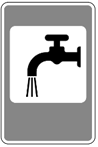 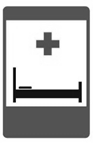 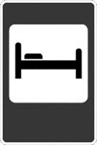 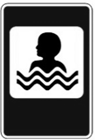 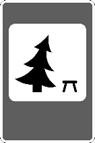 